ΘΕΜΑ: «Προτάσεις και συμπληρωματικές οδηγίες για το μάθημα της Θεατρικής Αγωγής».Αγαπητοί/ές συνάδελφοι, Εύχομαι να είστε όλοι/ες καλά! Με αφορμή την επαναλειτουργία των σχολικών μονάδων, σύμφωνα με την υπ’ αριθμ. 63314/ΓΔ4/26-05-2020 ΚΥΑ με ΘΕΜΑ «Τρόπος επαναλειτουργίας σχολικών μονάδων Πρωτοβάθμιας Εκπαίδευσης και σχολικών μονάδων Ειδικής Αγωγής και Εκπαίδευσης μετά την λήξη της προσωρινής απαγόρευσης λειτουργίας τους», επικοινωνώ μαζί σας προκειμένου να διευκρινιστούν σημεία που αφορούν το μάθημα της Θεατρικής Αγωγής στην Πρωτοβάθμια Εκπαίδευση.Η συμβολή του μαθήματος την περίοδο του lockdown, όπως και της επιστροφής στις σχολικές μονάδες, ήταν και είναι ψυχοκοινωνική και συναισθηματική προς τους/τις μαθητές/τριες. Η νέα σχολική πραγματικότητα δυσχεραίνει την ανάπτυξη σχέσεων, ενσώματης επικοινωνίας, αυθόρμητης έκφρασης, που η θεατρική αγωγή δύναται να εμπλουτίσει με δημιουργικές, μετασχηματιστικές, συλλογικές δραστηριότητες.   Ως προς αυτήν την κατεύθυνση, οι εκπαιδευτικοί σχεδιάζουν το μάθημα τους με ιδέες και υλικό που έχουν δουλέψει δια ζώσης και είναι οικείο στους μαθητές/τριες τους, καθώς επίσης και με υλικό που έχουν δημιουργήσει για τις ανάγκες της εξ αποστάσεως εκπαίδευσης. Προτείνονται ενδεικτικά: •Διαμόρφωση και συνδιαμόρφωση του πλαισίου των οδηγιών σύμφωνα με την υπ’ αριθμ. 63314/ΓΔ4/26-05-2020 ΚΥΑ μέσα από παιγνιώδεις δραστηριότητες, προκειμένου οι μαθητές/τριες να στοχαστούν και να εκφραστούν σχετικά με το νέο σχολικό πλαίσιο που καλούνται να αντιμετωπίσουν, π.χ. σε ένα χαρτί του μέτρου κολλάμε ατομικά post-it με τις οδηγίες, αφήνουμε μηνύματα στους/τις συμμαθητές/τριες που δεν συναντάμε.•Προτάσεις και ιδέες μέσα από συζήτηση για το πώς μπορεί να γίνει το μάθημα στις νέες συνθήκες. Δέσμευση νέων κανόνων από την ομάδα, π.χ. γιατί κάνουμε κύκλο με απόσταση; γιατί δεν αγγιζόμαστε; πως μπορούμε να το κάνουμε με ασφάλεια;•Δημιουργικές λύσεις με τη συμμετοχή των μαθητών/τριών σε πρωτόγνωρες δεσμεύσεις και ιδιαίτερες καταστάσεις που παρουσιάζονται κατά τη διάρκεια του μαθήματος, π.χ. ας παίξουμε με τις εκφράσεις του προσώπου μας, ας ζωγραφίσουμε στον αέρα με το δάχτυλό μας, ας μιλήσουμε αθόρυβα… mute, μπορείς να βρεις τι νιώθω; •Αυτοσχεδιασμοί για την ενθάρρυνση εξωτερίκευσης σκέψεων και συναισθημάτων με το σώμα, τους ήχους, τον λόγο. Οι αυτοσχεδιασμοί που προτείνονται να είναι ατομικοί, με την παράλληλη υπενθύμιση για αποφυγή χεριών στο στόμα και οι ομαδικοί να διαμορφώνονται τηρώντας τις αποστάσεις. •Συνεργασία με εκπαιδευτικούς της Αισθητικής Αγωγής για διαθεματική αξιοποίηση των Τεχνών. Οπτικοακουστικά ερεθίσματα ως αφόρμηση για τη λεκτική, σωματική, εικαστική και μουσική έκφραση των μαθητών/τριών. •Δρώμενα στον προαύλιο χώρο του σχολείου, κρατώντας τις αποστάσεις, δημιουργώντας ευάρεστη συναισθηματική κατάσταση, εμπιστοσύνη και τη σημαντική για τους μαθητές/τριες αίσθηση της ομάδας.•Αξιοποίηση του υλικού που δημιούργησαν οι μαθητές/τριες την περίοδο που ήταν κλειστά τα σχολεία, π.χ., να μιλήσουν για αυτό, να το παρουσιάσουν στην τάξη, τι παιχνίδια έπαιζαν; τι ρόλους φαντάστηκαν; • Σχεδιασμός μίας συμβολικής δράσης για την λήξη της σχολικής χρονιάς με μικρές ομάδες μαθητών/τριών, σε συνεργασία με την σχολική μονάδα, αν το επιτρέπουν οι συνθήκες.Οι ενδεικτικές δραστηριότητες που προτείνονται, προσαρμόστηκαν στις οδηγίες του Υπουργείου Παιδείας για λόγους προφύλαξης. Ο/Η εκπαιδευτικός επιλέγει και μετασχηματίζει τις διδακτικές ιδέες στις ηλικιακές, γνωστικές και συναισθηματικές ανάγκες κάθε μαθητικής ομάδας και λαμβάνει υπόψη το πολιτισμικό πλαίσιο της τοπικής κοινωνίας. Οι ιδέες μπορούν να αξιοποιηθούν αυτόνομα και/ ή διαθεματικά σε συνεργασία των εκπαιδευτικών όλων των ειδικοτήτων.   1.Φαντασιακή ανακατασκευή της πραγματικότητας - αξιοποίηση του χώρου και των αντικειμένων: το θρανίο μεταμορφώνεται σε βάρκα/μουσικό όργανο, η καρέκλα μεταμορφώνεται σε θρόνο. Το αντικείμενο γίνεται ο ήρωας μιας ιστορίας και δραματοποιείται. 2.Δραστηριότητες ατομικές με το σώμα: “καθρέφτες”, “παίζω με τις γκριμάτσες”, “δράση-αντίδραση”, “παρουσιάζω τον αγαπημένο μου ήρωα”.3.Δρώμενα στην αυλή, π.χ.,  “αναπαριστώ το τοπίο της αυλής και του σχολείου”.5.Δημιουργία κειμένων και αφηγήσεων με θέματα που αντλούν οι μαθητές/τριες από την καθημερινότητά τους. 6. Θέατρο Σκιών και Κουκλοθέατρο: κατασκευάζω ατομικά φιγούρες με απλά υλικά Για τη δυνατότητα πρόσβασης όλων των μαθητών/τριών στο υλικό του μαθήματος, ο/η εκπαιδευτικός δύναται να αξιοποιήσει τα εργαλεία ασύγχρονης εκπαίδευσης, χωρίς να είναι υποχρεωτικό. Συμπληρωματικές οδηγίες: 1. Δεν επιτρέπεται: α) κοινή χρήση αντικειμένων, β) φωτοτυπίες και φύλλα εργασίας. Σε περίπτωση χρήσης επιβάλλεται ενδελεχής και συχνός καθαρισμός και τοπική απολύμανση όλων των αντικειμένων και των επιφανειών.2. Να επιλέγεται η χρήση του εξωτερικού χώρου στο σχολείο, όπου καθίσταται δυνατό και το επιτρέπουν οι συνθήκες. 3. Σε περιπτώσεις χρήσης κοινών αιθουσών για τα μαθήματα με μαθητές/τριες διαφορετικών τμημάτων λαμβάνονται όλα τα κατάλληλα μέτρα ασφάλειας και προφύλαξης σε σχέση με την τήρηση της ελάχιστης απόστασης μεταξύ των μαθητών/τριών, τον φυσικό αερισμό των αιθουσών διδασκαλίας, την αποφυγή συγχρωτισμού και την τήρηση των οδηγιών καλής υγιεινής χεριών, σύμφωνα με τις οδηγίες της Δ/νσης Δημόσιας Υγείας του Υπουργείου Υγείας και του Ε.Ο.Δ.Υ..Οι προτάσεις και οι συμπληρωματικές οδηγίες διαμορφώθηκαν για να ενδυναμώσουν και να παρέχουν ένα ασφαλές και δημιουργικό πλαίσιο ανάπτυξης του μαθήματος στους/τις εκπαιδευτικούς Θεατρικής Αγωγής στην παρούσα κατάσταση. Για την υποστήριξη του διδακτικού σας έργου (σχεδιασμός, οργάνωση, υλοποίηση) στις νέες συνθήκες μπορείτε να επικοινωνείτε:nayaboemi@yahoo.gr, Ηλεκτρονική Κοινότητα Εκπαιδευτικών Θεατρικής Αγωγής Εύχομαι καλή επιστροφή με δύναμη και χαμόγελο!Η Συντονίστρια Εκπαιδευτικού Έργου Θεατρικής Αγωγής ΠΕ.91 Νάγια Μποέμη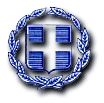 ΕΛΛΗΝΙΚΗ  ΔΗΜΟΚΡΑΤΙΑΕΛΛΗΝΙΚΗ  ΔΗΜΟΚΡΑΤΙΑΕΛΛΗΝΙΚΗ  ΔΗΜΟΚΡΑΤΙΑΕΛΛΗΝΙΚΗ  ΔΗΜΟΚΡΑΤΙΑΥΠΟΥΡΓΕΙΟ ΠΑΙΔΕΙΑΣ ΕΡΕΥΝΑΣ ΚΑΙ ΘΡΗΣΚΕΥΜΑΤΩΝΥΠΟΥΡΓΕΙΟ ΠΑΙΔΕΙΑΣ ΕΡΕΥΝΑΣ ΚΑΙ ΘΡΗΣΚΕΥΜΑΤΩΝΥΠΟΥΡΓΕΙΟ ΠΑΙΔΕΙΑΣ ΕΡΕΥΝΑΣ ΚΑΙ ΘΡΗΣΚΕΥΜΑΤΩΝΥΠΟΥΡΓΕΙΟ ΠΑΙΔΕΙΑΣ ΕΡΕΥΝΑΣ ΚΑΙ ΘΡΗΣΚΕΥΜΑΤΩΝ----------------------------------------ΠΕΡΙΦΕΡΕΙΑΚΗ  Δ/ΝΣΗ  Π/ΘΜΙΑΣΠΕΡΙΦΕΡΕΙΑΚΗ  Δ/ΝΣΗ  Π/ΘΜΙΑΣΠΕΡΙΦΕΡΕΙΑΚΗ  Δ/ΝΣΗ  Π/ΘΜΙΑΣΠΕΡΙΦΕΡΕΙΑΚΗ  Δ/ΝΣΗ  Π/ΘΜΙΑΣ&  Δ/ΘΜΙΑΣ  ΕΚΠ/ΣΗΣ  ΑΤΤΙΚΗΣ&  Δ/ΘΜΙΑΣ  ΕΚΠ/ΣΗΣ  ΑΤΤΙΚΗΣ&  Δ/ΘΜΙΑΣ  ΕΚΠ/ΣΗΣ  ΑΤΤΙΚΗΣ&  Δ/ΘΜΙΑΣ  ΕΚΠ/ΣΗΣ  ΑΤΤΙΚΗΣ----------------------------------------6ο ΠΕ.Κ.Ε.Σ. ΑΤΤΙΚΗΣ6ο ΠΕ.Κ.Ε.Σ. ΑΤΤΙΚΗΣ6ο ΠΕ.Κ.Ε.Σ. ΑΤΤΙΚΗΣ6ο ΠΕ.Κ.Ε.Σ. ΑΤΤΙΚΗΣ----------------------------------------Πληροφορίες ::Παναγιώτα ΜποέμηΤαχ. Δ/νση    ::Μεθώνης  117185 43, ΠειραιάςΤηλέφωνο     Τηλέφωνο     :210-4133730 / 210-4176752FaxFax:210-4176752e-maile-mail:6pekesat@sch.grΠειραιάς,05/06/2020Αρ.Πρωτ.:585ΠΡΟΣ:Σχολικές μονάδες Α’/ θμιας  Εκπ/σης αρμοδιότητας 1ου  ΠΕ.Κ.Ε.Σ. Νοτίου ΑιγαίουΕκπαιδευτικούς Θεατρικής Αγωγής ΠΕ 91Διά της Δ/νσης Α’/θμίας Εκπ/ σης ΚυκλάδωνΚΟΙΝ:-  Οργανωτική Συντονίστρια            1ου ΠΕ.Κ.Ε.Σ. Νοτίου Αιγαίου        -  ΠΔΕ Νοτίου Αιγαίου        -  Διεύθυνση Α'/θμιας  Εκπ/σης               Κυκλάδων